Об утверждении схемы теплоснабжения городского поселения Безенчук муниципального района Безенчукский Самарской области на период с 2022 по 2033 годы (актуализация)В соответствии с Федеральным законом от 27.07.2010 г. № 190-ФЗ «О теплоснабжении», постановлением Правительства Российской Федерации от 22.02.2012 г. №154 «О требованиях к схемам теплоснабжения, порядку их разработки и утверждения», Уставом городского поселения Безенчук муниципального района Безенчукский Самарской области,ПОСТАНОВЛЯЮ:Утвердить прилагаемую схему теплоснабжения городского поселения Безенчук муниципального района Безенчукский Самарской области на период с 2022 до 2033 года.2. Признать утратившим силу Постановление Администрации городского поселения Безенчук от 25.11.2021г. № 512 «Об утверждении схемы теплоснабжения (актуализация) городского поселения Безенчук муниципального района Безенчукский Самарской области». 3. Опубликовать настоящее постановление в газете «Вестник городского поселения Безенчук», разместить на официальном сайте городского поселения Безенчук в сети Интернет.4.   Контроль за исполнением настоящего Постановления оставляю за собой.Глава городского поселения Безенчук                                                         В.Н.ГуровИсп.: Левин И.Н. тел.  2-18-35                   АДМИНИСТРАЦИЯ ГОРОДСКОГО ПОСЕЛЕНИЯ БЕЗЕНЧУКмуниципального района Безенчукский                     Самарской области               446250,   п. г.т. Безенчук                   ул. Нефтяников, д.12            тел.: 2-14-51      факс: 2-14-51                   АДМИНИСТРАЦИЯ ГОРОДСКОГО ПОСЕЛЕНИЯ БЕЗЕНЧУКмуниципального района Безенчукский                     Самарской области               446250,   п. г.т. Безенчук                   ул. Нефтяников, д.12            тел.: 2-14-51      факс: 2-14-51          E-mail: gp-bezenchukso@yandex.ru          E-mail: gp-bezenchukso@yandex.ru            ПОСТАНОВЛЕНИЕ            ПОСТАНОВЛЕНИЕ                 от 30.06.2022г_________________№ 290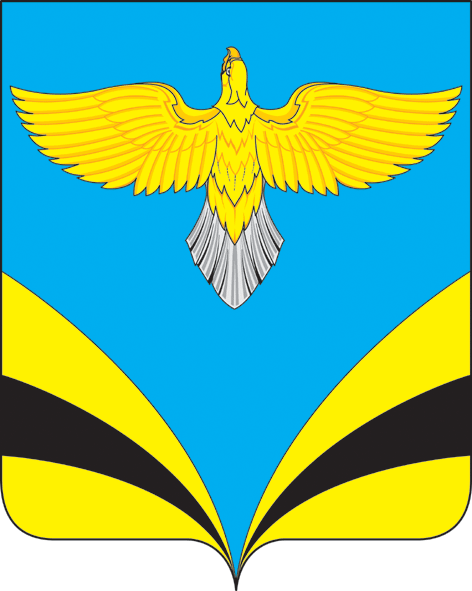 